The Message Notes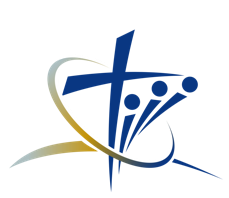 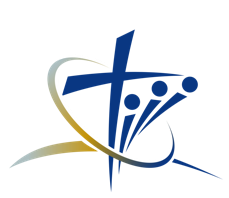 Message: The Priests and the Pattern of Worship         Messenger:  Pastor Keith (PK)Text: Exodus 25:8-9, I Peter 2:5 (NLT)Date:  November 13, 2022Objective: to understand the function of the priest and the pattern of corporate worship in the assembly of God.Principle: The way we see ourselves in Christ is the way we follow Christ and worship Him.Message #2. Holy Assembly: God is Holy, and we’re called to be Holy, I Peter 1:16:God is Holy:  He is otherworldly, and His character traits are distinct from creation. God the uncreated creator. He is self-sufficient, sinless, pure, all powerful, all knowing, and omnipresent.Be Holy: We have been made holy positionally by the means of Jesus Christ and we’re holy in our conduct practically by obeying God’s decrees, 1 Corinthians 1:2.Message #3. Worship Assembly-Sanctuary:  A space set aside as sacred for the dwelling of God’s Spirit and for the worship of His people, Ephesians 2:21, Exodus 8:1:1. Corporate Worship – the church collectively worships God on one accord: Convocation – “I was glad when they said to me, “Let us go to the house of the Lord, Psalms 122:1.”Participation – “Lift your hands in the sanctuary, and bless the Lord, Psalms 134:2.”Anticipation – “I am counting on the Lord; yes, I am counting on him. I have put my hope in his word, Psalms 130:5.”2. Worship Songs – inform, conform, and transformVertical – songs acknowledging the awe of God. It raises our fear of God’s holiness.Horizontal – songs acknowledging what God has done for us and will do. It raises our faith in God and our souls are encouraged.  Experiential – you have experienced the words and events of the song. It recalls memories of a time in our relationship with God.3. Character of Worship – you must worship God in spirit (inspired) and in truth (integrity), John 4:24Message: The Priests and the Pattern of Worship 1. We’re Priests - I Peter 2:5. And you are living stones that God is building into his spiritual temple. What’s more, you are his holy priests. Through the mediation of Jesus Christ, you offer spiritual sacrifices that please God.  Living stones – placed on the cornerstone Christ Spiritual temple – uniting with the other living stones Holy priests - mediation of Jesus ChristOffer spiritual sacrifices - pleases GodReferences: I Peter 2:9, Hebrews 5:10, Romans 10:42.  Purpose of the tabernacle:  v.8. “Have the people Israel build me a holy sanctuary so I can live among them. Ephesians 2:21-22A dwelling place for God – Garden of EdenA worship place for the people to meet GodA physical place to remind us of God’s presence 3.  Pattern of worship: v.9. You must build this Tabernacle and its furnishings exactly according to the pattern I will show you.”Outer Court:1.  Entrance – one doorway - John 14:62.  Brazen Altar – fire/sacrifice – I John 2:2, Romans12:13.  Brazen Laver – water/cleanses – I John 1:7-9 Holy Place:1.  Golden Lampstand – Holy Spirit – John 8:12, Matthew 5:14 2.  Table of Shewbread – God’s Word – John 6:35, Matthew 4:43. Altar of Incense – Prayers – Hebrews 7:24-25, Revelation 5:8, I Thessalonians 5:174.  Veil – separation from God    Holy of Holies 1.  Ark of the Covenant (Commandments/Rod/Manna)2.  Mercy Seat (Throne of God/Blood)3.  Two Cherubims – Angels before the throne4.  Presence of God: Hebrews 4:16. So let us come boldly to the throne of our gracious God. There we will receive his mercy, and we will find grace to help us when we need it most. References: Exodus 40:34, John 14:17